Western Regional Partnership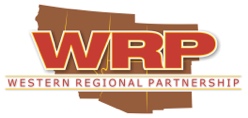 September 2017 UpdatesPer the 2016 WRP Principals’ Meeting, WRP will be compiling and sending out monthly updates on agency efforts relevant to the WRP Mission.  This includes publicly available information from WRP Partners and agency news releases, etc. to assist to create greater awareness of current WRP Partner actions.  If you have any updates you would like to share, please email that information to amyduffy@westernregionalpartnership.org.   In this edition of WRP Monthly updates:WRP UpdatesUpcoming WRP Webinars:October 4: WRP Energy Committee webinar to hear from the U.S. Bureau of Ocean Energy Management (BOEM) about current planning and coordination activities for possible future wind development in federal waters in the Pacific.  This webinar will run from 9 am to 10 am Pacific.October 18: WRP MRHSDP&A Committee webinar featuring updates by state aviation directors.  This webinar will run from 1 to 3 pm Pacific.October 20:  WRP Energy Committee webinar on the latest efforts by the Western Interstate Energy Board.  This webinar will run from 10 to 11 am Pacific.October 31st WRP Natural Resources Committee webinar on water rights adjudications, federal reserved water rights and how to meet future water needs. This webinar will run from 10 am to 11:30 am Pacific.November 4th WRP Energy Committee webinar on November 6, 2017 WRP Energy Committee webinar on the Section 368 Regional Review Project. This webinar will run from 11 am to 12 noon Pacific.Past WRP Webinars (September 2017):September 22nd WRP Energy Committee webinar on the Western Electricity Coordinating Council (WECC) and latest energy trends. The webinar recording is available through this link: https://bah16f18.adobeconnect.com/pnvfbwpa6997/EnergyFederal Updates Trump officials adopt 'base'-first strategy on nuclear and coal Read the full article hereFERC Update:FERC Approves SunZia Rate AuthorityBaseload compensation a high priority for FERC, Chatterjee tells Congress Read the full article hereDOE Update:Secretary Perry Urges FERC to Take Swift Action to Address Threats to Grid ResiliencyEnergy Department Launches Up to $15 Million to Tackle Solar Desalination Full StoryThe cost of wind power could be cut in half with better modeling and management, NREL study says Read the full article hereEnergy Department Invests Up to $50 Million to Improve the Resilience and Security of the Nation’s Critical Energy InfrastructureDepartment of Energy Announces 18 New Projects to Accelerate Production of Macroalgae for Energy and Other UsesStaff Report to the Secretary on Electricity Markets and Reliability.  A reliable and resilient electric grid is critical not only to the nation's national and economic security, but also to the everyday lives of American families. Download and read the report below and submit your input here.Energy Dept Spends $33M to Harden Grid Against Network, Kinetic Attack EIA Update:International Energy Outlook 2017EIA projects 28% increase in world energy use by 2040State UpdatesCalifornia to Take Up Crucial Clean Energy Reform in JanuaryEnergy Commission Awards Grant to Address California’s Dead Trees California Energy Commission news releaseEnergy Commission Report Shows Wind and Solar Generation Climbing While Natural Gas DroppingTribal UpdatesDOE Update:November 13–17: 2017 Office of Indian Energy Program Review. Hosted by the Office of Indian Energy, the annual Program Review is a tremendous opportunity for Indian tribes to meet, learn from other Indian tribes that are pursuing energy self-sufficiency, and share in each other's successes. For more information, please see the draft agenda.Grant Program to Build Tribal Energy Development Capacity—Apply by October 9 Apply now.DOE Announces Carole Plowfield as Acting Director of the Office of Indian Energy Read more.RegionalRenewable energy mandates are working. Policy wonks should embrace them. Read the full storyWGA sent a letter to the Senate Committee of Energy and Natural Resources on the issue of vegetation management requirements for electricity assets located on federal lands. Read, download the Comments. WGA also provided comments to the Bureau of Land Management in support of the agency's proposal to rescind its final rule "Oil and Gas; Hydraulic Fracturing on Federal and Indian Lands." Read, download the Comments.Public meeting set to discuss SunZia Southwest Transmission Project and associated roads for ...SunZia Transmission project moves to pre-construction phaseResidential solar market set to have its first annual decline in 201. Read the full article hereTransmission investment rises spurred by aging infrastructure and a changing grid, survey finds. Read the full article hereWECC’s System Adequacy Planning Department has posted version 1.0 of the 2034 Reference Case Draft Report on the WECC Website in the “Year 20 Analyses – 2034 Reference Case” accordion folder.  The report includes preliminary results of the 2034 Reference Case.Xcel Energy proposes replacing two coal-fired plants with mix of wind, solar and natural gas. Read the full article hereNatural ResourcesFederal UpdatesDOI Update: Interior Department Supported $254 Billion in Economic Activity and Nearly 1.7 million Jobs in FY 2016Secretary Zinke Announces $94.3 Million to States for Parks and Outdoor Recreation through Land and Water Conservation FundSecretary Zinke Announces Greater Access for Sportsmen and Hikers in Arizona's Santa Teresa MountainsSecretary Zinke signs Secretarial Order to Support Sportsmen and Enhance Wildlife Conservation. DOI news releaseHunting and Fishing on America's Public Lands. CDFW Facebook2017 California Public Lands Facts. BLM California Flickr; BLM websiteSecretary Zinke Announces $94.3 Million to States for Parks and Outdoor Recreation through Land and Water Conservation Fund. DOI news releaseInterior secretary recommends shrinking 6 national monumentsSee the Wild Places That May Lose Protections as National Monuments. Four protected areas could shrink and six others could be opened to mining, logging, and fishing, based on new recommendations to President Trump. Read the full storySecretary Zinke Directs Interior Bureaus to Take Aggressive Action to Prevent Wildfires. DOI news releaseNew 5-Year Report Shows 101.6 Million Americans Participated in Hunting, Fishing and Wildlife Activities. DOI news releaseSecretary Zinke Announces Boost to Wetland, Waterfowl Conservation, Access to Public Lands Through Conservation Grants, Federal Duck Stamp Funds. DOI news releaseIncreases in Wildfire-Caused Erosion Could Impact Water Supply and Quality in the WestDOI Issues NEPA Streamlining ProcessEPA Update:Pruitt Announces WOTUS Rewrite Coming Next Year. EPA Administrator Scott Pruitt announced that the agency’s plans to propose a rewrite of the contested Waters of the United States (WOTUS) by the end of this year have been postponed, and the revised rule is likely to arrive early next year. The EPA has already formally proposed the repeal of the 2015 WOTUS rule with an extended period for public comment ending on September 27. The proposed rule would rescind the 2015 rule, currently stayed by the Sixth Circuit, and would recodify the 1986 regulation and 2008 guidance. This proposed rule is the first step in a two-step process to review and revise the 2015 WOTUS rule per a February Executive Order. EPA and the Corps have begun working on the revised definition, in line with Justice Scalia’s opinion in the 2006 Rapanos v. United States case.DOA Update: Secretary Perdue Urges State Foresters to Call on Congress to Fix Fire Funding ProblemForest Service Wildland Fire Suppression Costs Exceed $2 BillionVIDEO: Secretary Perdue Administers Oath to Tony Tooke as New Forest Service ChiefPerdue Applauds President Trump’s Selections for Key USDA PostsUSDA Announces Most Expensive Fire Suppression Year on Record. U.S. Secretary of Agriculture Sonny Perdue announced that wildland fire suppression costs for FY17 have exceeded $2 billion, making 2017 the most expensive year on record. Perdue reiterated his call for Congress to fix the way USDA funds fire suppression, after recently initiating the transfer of approximately $300 million from prevention and forest management programs to fill gaps in fire suppression through the end of September, a process known as “fire borrowing." State Updates Arizona State Parks & Trails Brings Home The GoldApplications Sought for Game & Fish CommissionAZGFD study clarifies Mexican wolf historical range. Read the full paperArizona Wildlife Views TV Show Now Available on YouTube channelGovernor Brown Issues Executive Order to Bolster State's Response to Unprecedented Tree Die-OffTribal UpdatesInterior Announces $62 Million Construction Contract Navajo-Gallup Water Supply ProjectSecretary Zinke Names John Tahsuda III the Principal Deputy Assistant Secretary for Indian AffairsSecretary Zinke Appoints Members to the Royalty Policy Committee, Announces First MeetingRegional UpdatesWGA: Watch: Species Conservation Funding. This webinar examined current methods of funding, challenges and opportunities to leveraging additional funds for conservation of at-risk and endangered species. Learn more.Western Towns Try to Stop Hungry Bears From Causing HavocIntel will fund community-based water project in Arizona. Intel Corporation announced their newest collaborative project with the Arizona Land and Water Trust and the Arizona Game and Fish Department to support the Lower San Pedro River ecosystem.  New Paper Reviews Options for Golden Eagle Mitigation: A new review in the Journal of Raptor Research, “A Review of Options for Mitigating Take of Golden Eagles at Wind Energy Facilities” New Partnership Established to Protect Tahoe and the Central Sierra. A short video introduces the collaboration. This Wildfire Season Underscores the Importance of Federal Forest PaymentsMilitary, Conservationists, Rancher Join Forces For Economy And WildlifeSonoran Institute’s released: Evaluating Encroachment Pressures on the Military Mission in the California Desert Region. Webinar - “Protecting the California Desert Military” - October 19, 2017  1-3 pm PST. To Sign up: Go to https://tinyurl.com/Protect-CA-Desert-Military  Military Readiness, Homeland Security, Disaster Preparedness and AviationMilitary ReadinessDoD UpdatePresidential Memorandum for the Secretary of DefenseS. 1519 – National Defense Authorization Act for Fiscal Year 2018REPI Office:REPI Program Newsletter, Summer 2017 Edition: http://createsend.com/t/d-0C6F4B63B1BCA171SIGN UP FOR THE SENTINEL LANDSCAPES MAILING LIST: To sign-up, visit [http://www.sentinellandscapes.org/subscribe/].Upcoming Webinar:  Stakeholder Engagement 101: Building and Expanding Your REPI Partnership: Wednesday, November 8, 2017 at 1:00PM ET. For instructions to join the webinar, please go to: [http://www.repi.mil/Resources/Webinars/]The Future the US Military is Constructing: a Giant, Armed Nervous System Mattis outlines impacts of continuing resolution; Army worst hitDoD says BRAC is a readiness issue, now it just has to convince CongressMilitary Training: DOD Met Annual Reporting Requirements in Its 2017 Sustainable Ranges Report. GAO-17-769, September 6. Report: http://www.gao.gov/products/GAO-17-769. Highlights: http://www.gao.gov/assets/690/686958.pdfArmy Update:Ryan McCarthy: Funding Predictability Key to Maintain Army Readiness, Modernization Trump nominated Mark Esper to be Army secretary two months ago. USAF UpdateAir Force releases call to industry for directed energy experimentation as part of flight plan Urban warfare a driving force behind future Air Force decisions, leaders sayUSAF’s Holmes on Future of Air Power, Maintaining US SuperiorityPilot Shortage May Force U.S. Air Force To Outsource TrainingAir Force could ground more than 100 A-10s as early as FY18 as life of wings runs outThe Air Force is working to max out pilot production — but it won’t be nearly enoughSome Military Planes Will Tell You When They're Going to Break Nuclear modernization critical to nation’s defenseSecAF outlines Air Force priorities during speechAir Force secretary: ‘We are a service that is too small’Air Force Reserve Command focuses on readiness amid challengesACC boss: The Air Force’s fighters must be ready to fly in contested air spaceFate of A-10, F-15 to be decided this fall US Air Force's next drone to be driven by dataProtecting US assets in spaceUSMC Update:Camp Pendleton landmark open for 75th anniversary The Marine Corps wants to 3D print cheaper drones Navy Update:GAO finds worsening trends in naval maintenance, readiness and trainingNavy Readiness: Actions Needed to Address Persistent Maintenance, Training, and Other Challenges Affecting the Fleet. GAO-17-809T, September 19. Testimony: http://www.gao.gov/products/GAO-17-809T. Highlights: http://www.gao.gov/assets/690/687223.pdfNavy’s nuclear fleet shipyards in bad shape, report findsUS Navy secretary: 'We are living in a resource-constrained environment'SECNAV Announces Strategic Readiness Review Homeland Security/Disaster PreparednessWritten testimony of DHS Acting Secretary Elaine Duke for a September 27 Senate Committee on Homeland Security and Governmental Affairs hearing titled “Threats to the Homeland”.Further information on DHS’s preparedness grant programs is available at www.dhs.gov andhttp://www.fema.gov/grants.State and Local Governments' Shared Cyber Defense Is Going to Change. The Question Is How.Fix the Inadequate Systems that Protect .gov Networks AviationFAA Update:Secretary Elaine L. Chao Names Newest FAA Management Advisory Council Members U.S. Department of Transportation Announces $277.5 Million in Infrastructure Grants to 67 Airports in 22 States InterDrone Conference, “InterDrone”FAA Bans Drone Flights Near Major US Landmarks FAA Chief: Hurricane Response a ‘Landmark’ in Use of DronesFAA: Drones proving a valuable tool in hurricane recoveryFAA Disburses $469M in New Infrastructure Grants to Scores of AirportsFAA Awards $264 Million in Infrastructure Grants to 95 Airports in 31 StatesFAA: 60,000 certified drone pilots in USUSDOT Announces $151.1 Million in Infrastructure Grants to 66 Airports in 35 StatesFAA officially moves to new performance-based standard for small aircraftDrone Update:Dubai Is Testing the World’s First Flying Taxis. Read the full storyDrones changing the face of aviationNew Certification Rule for Small Airplanes Becomes Effective. State Aviation JournalDo we see and avoid or avoid seeing?For the first time, a civilian drone has crashed into a military aircraftOther Aviation-related items:New officers and directors for NASAOGeneral Aviation Trends in 12 charts8 things to know about a remote tower systemGAO Publishes Report on Air Traffic Control Modernization: GAOFrequencyDrones Take Advantage of Newly Allocated SpectrumGIS InformationWhite House Officials: To Manage the Government, Open Its Data National Conservation Easement Database provides data update and launches updated website. Last month, the National Conservation Easement Database released its 2017 data update and unveiled a new website. Google Maps Street View Gets an Upgrade MiscellaneousTrump Administration Hosts Forum on State-Federal RelationsReadout of the White House Forum on State and Federal RelationsState Update:NEVADA Gov. Brian Sandoval touted the state’s 3.6 percent increase in private sector growth, noting the creation of 40,000 jobs relative to the first quarter of 2016.CO: State revenue forecast shows increased momentumUT: Governor appoints director of federal affairsRegister: WGA Winter Meeting: View the agenda and reserve your spot. Infrastructure Update:US DOT Secretary Chao Addresses Regulatory Reform at AASHTO Annual MeetingThe Council on Environmental Quality (CEQ) published its initial list of actions that it will undertake to enhance and modernize the environmental review and permitting process as ordered by EO 13807. The EO directed federal agencies to complete environmental reviews in two years, to issue a single Record of Decision, and to issue all permits necessary permits within 90 days. CEQ’s plan includes: developing with the Office of Management of Budget and the Federal Permitting Improvement Steering Council the One Federal Decision; coordinating with the Permitting Council, Department of Transportation, and the Army Corps of Engineers to identify high priority infrastructure projects; reviewing existing CEQ regulations regarding the National Environmental Policy Act for update and clarification; and forming an interagency working group to review agency regulations that slow down environmental reviews and permitting decisions. Electric Cars May Rule the World’s Roads by 2040. Read the full storyTrump Taps Former Iowa DOT Chief Trombino to Lead FHWAThese U.S. Regions Could Be First in Line for Hyperloop ExpansionNevada DOT Seeks Input on Long-Range Transportation PlanWhite House Brings in State DOT Officials, Others to Discuss Infrastructure Plans U.S. Department of Transportation Announces $500 Million Funding Opportunity through TIGER Program